  UBND HUYỆN ĐẮK SONG                      CỘNG HÒA XÃ HỘI CHỦ NGHĨA VIỆT NAMTRƯỜNG TH CHU VĂN AN	                                Độc lập – Tự do – Hạnh phúc     BÀI THI GIAO LƯU TOÁN TUỔI THƠ CẤP TRƯỜNGLỚP 5, NĂM HỌC 2022- 2023        Phần thi tiếp sức; thời gian làm bài: 30 phút                   Họ và tên học sinh: ...................................................................................................Lớp: ...........Question 1 (10 points) :  The sum of two consecutive odd numbers is 2016. The greater number isAnswer: ….….….….Question 2 (5 points) :   With numbers 0; 1; 4; 5.  How many decimal numbers are created from the four given numbers in with there are three numbers in the decimal part?Answer: ………………	Question 3 (10 points)  : The number   is divisible by 2; 5 and 9. The value of a is……..Question 4 (10 points): There are 60 pencils in the store and 35% of them are green pencils. The rests are red pencils. How many red pencils does the store have?Answer: ………..Question 5 (10 points): How many natural numbers are there between 7 and 91 which are divisible by 9?Answer: There are ………..numbers. Question 6 (10 points)  : The perimeter of the parallelogram below is …….…..cm.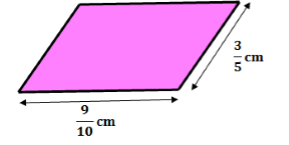    BÀI THI GIAO LƯU TOÁN TUỔI THƠ CẤP TRƯỜNGLỚP 5, NĂM HỌC 2022- 2023        Phần thi du lịch; Thời gian làm bài 30 phút                   Họ và tên học sinh: ...................................................................................................Lớp: ...........Question 1 (10 points): For every 8 hours of work, John earns $136. If John works 30 hours, how much will he earn?Answer: ………..…….$Question 2 (10 points): There is a division with the quotient is 5 and the remainder is 4. The sum of dividend, divisor and remainder are 200. Find the dividend and divisor.Answer: ……………………Question 3 (10 points): The ratio of the number of girl students to the number of boy students in a class is 3 : 5 and the number of boy students is 12 students more than the number of girl students. There are ................ students in this class.Answer: ……………………Question 4 (10 points): There are 309 digits have been used for numbering the page numbers of a book (the book starting at number 1). How many pages does the book have? Answer: ……………………Question 5 (5 points): There is a group of people need to cross the river. If each boat carries 20 people, then 16 people have not been able to cross the river. If each boat carries 24 people, there is a boat in remainder. How many boats and how many people are there?Answer: .........…….... 